Senior Goat Animal Record – Ages 13-18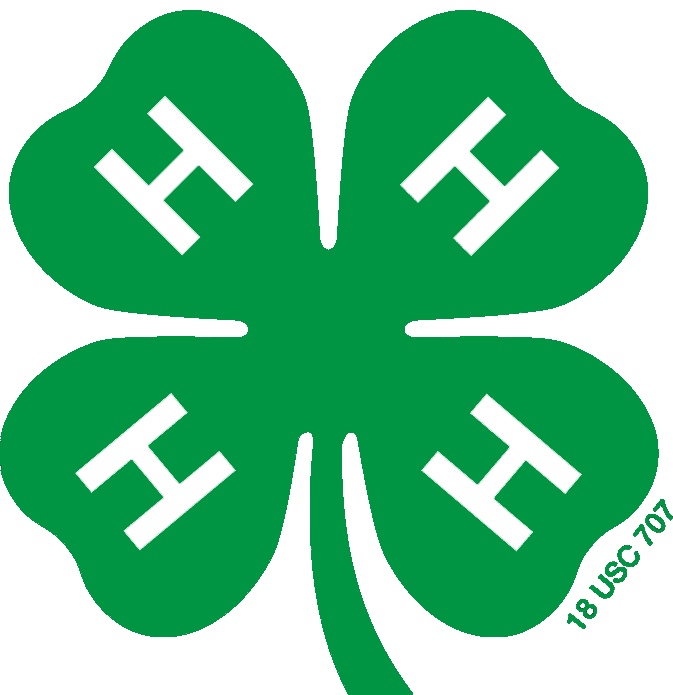 Halifax County Livestock ProgramGoat InformationFeed Purchased and CostTotal lbs of Feed (D) = __________ Total Cost of Feed (D x Cost per lb = E) =___________Other Costs: Income:Performance Record:YOUR Time with Your ProjectDescribe the facilities where you housed your goat.______________________________________________________________________________________________________________________________________________________________________________________________________________________________________________________________________________________________________________________________________________________________________________What does a judge look for in placing market goats?______________________________________________________________________________________________________________________________________________________________________________________________________________________________________________________________________________________________________________________________________________________________________________What was the breed composition of your goat, and why did you choose that?______________________________________________________________________________________________________________________________________________________________________________________________________________________________________________________________________________________________________________________________________________________________________________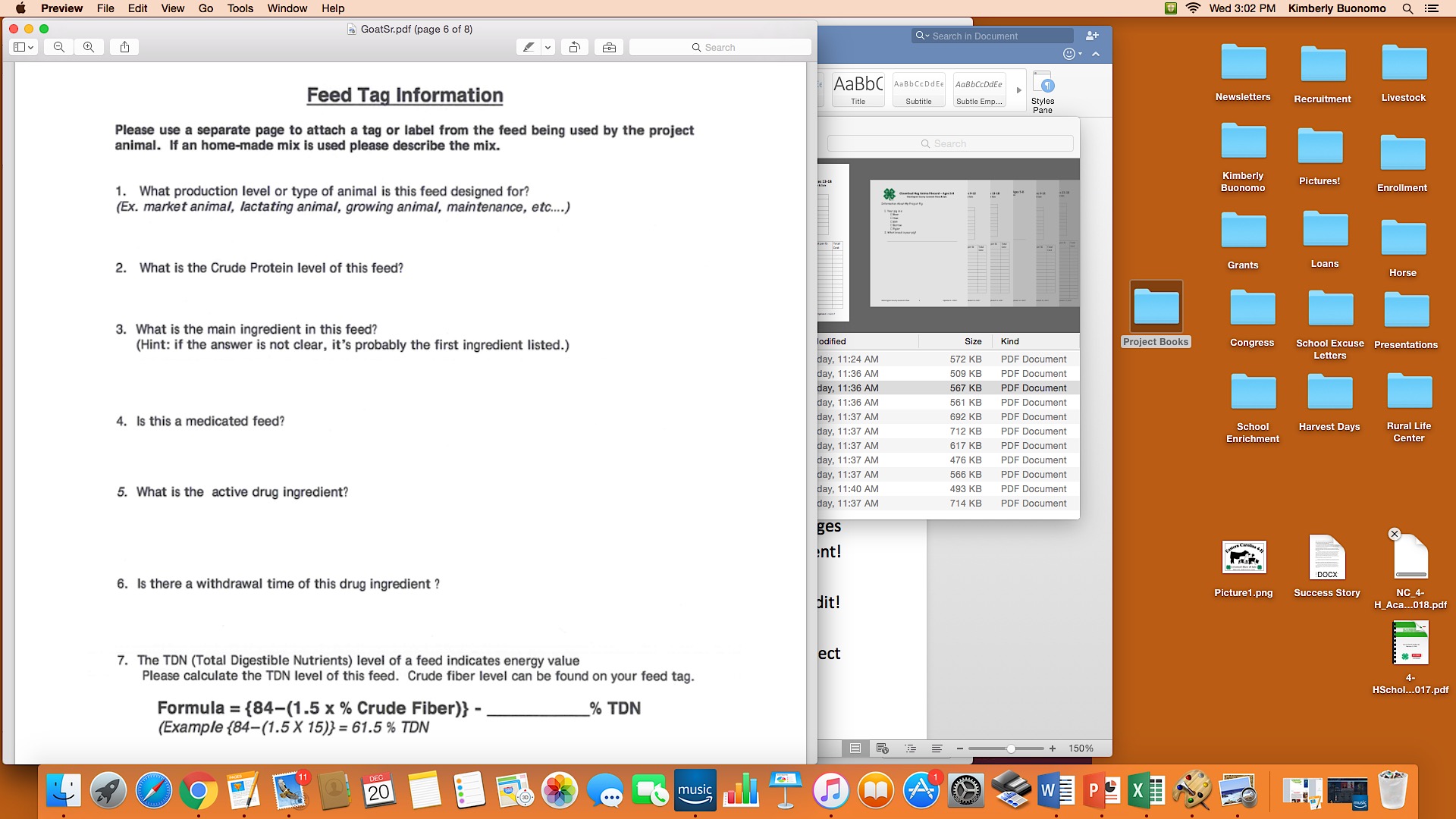 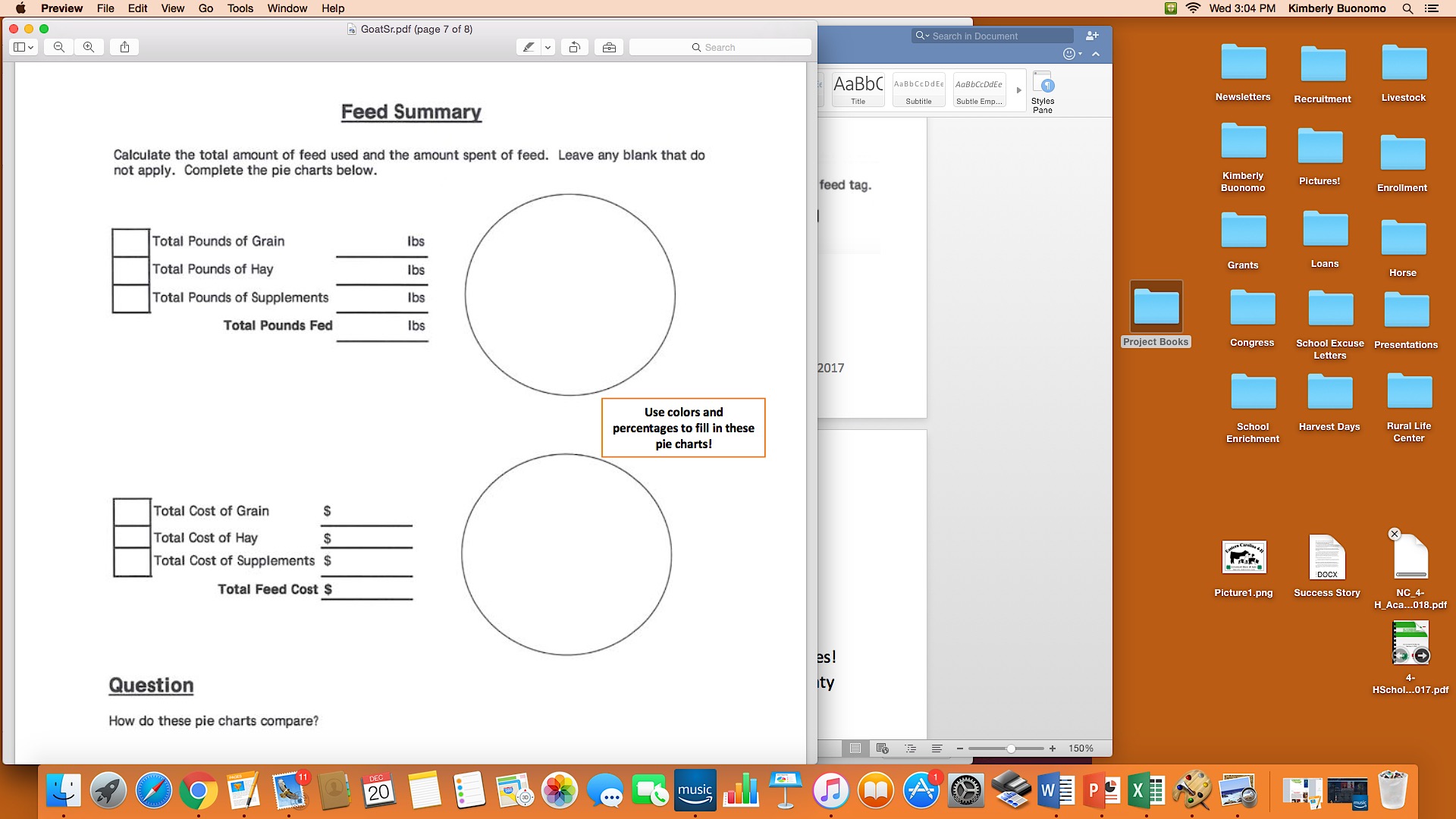 NC State University and N.C. A&T State University are collectively committed to positive action to secure equal opportunity and prohibit discrimination and harassment regardless of age, color, disability, family and marital status, gender identity, genetic information, national origin, political beliefs, race, religion, sex (including pregnancy), sexual orientation and veteran status. NC State, N.C. A&T, U.S. Department of Agriculture, and local governments cooperating.Tag or ID #:Tag or ID #:Breeder Name & Address:Breeder Name & Address:Breed:Breed:Date of Birth:Date of Birth:Total days on feed:Total days on feed:Beginning Weight:Final Weight:Total Weight Gain:       (Answer B – Answer A = Answer C)DateName of FeedPounds (lbs) PurchasedCost per lbTotal CostCost of Animal (F)Cost of Minerals, Vitamins, Salt (G)Vet Cost (Vaccine/Dewormers etc.) (H)Entry Fees, hauling, show supplies, other costs (I)Total Other Costs (F+G+H+I)=(J)Total Feed and Other Costs (E+J) =(K)Market Sale Price:($ per lb X Final Weight)   (L)Income from Sponsorships: (M)Other Prizes: (N)Total Income: (L+M+N) = (O)Total Cost: (from section 3) (K)PROFIT OR LOSS(O-K) = (P)  Total Weight Gain:(From section 1) (C)Total Days on Feed: (From section 1) (Q)Average Daily Gain:(C / Q) = (R)Feed per lb of Gain:(D / C) = (S)Cost per lb of Gain:(E / C) = (T)Hours Spent – General Care (Feeding, watering, etc.) (U)Hours Spent Working with Animal/Practicing (V)Hours Spent Preparing for Show (Washing, clipping, etc.) (W)Other Hours Spent (Deworming, etc.) (X)Total Number of Hours Spent on Project Animal (U+V+W+X) = (Y)